Clonage de posteetdéploiement de l’image en multidiffusion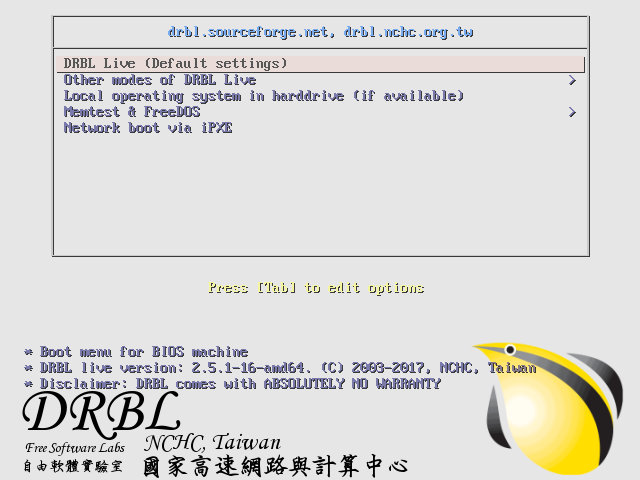 Terminales BAC PRO SN RISCMise en situation :La société Eredeli, qui vient de vous recruter, vient de recevoir 50 nouveaux postes informatiques pour remplacer les anciens.Il va falloir installer et configurer les nouveaux postes pour que les collaborateurs de l'entreprise puissent s'en servir.Expression du besoin :Jusqu'à présent, votre prédécesseur réalisait l'installation et la configuration des postes un à un. Cela prenait énormément de temps et si une machine devait être réinstallée, au bout de quelque temps, tout le travail était à refaire.Il va donc falloir mettre en place une solution plus rapide, efficace et pérenne.Votre travail devra se faire de manière transparente, sans que cela ne perturbe l’activité de l’entreprise, les anciens postes informatiques seront connectés et le réseau devra rester totalement fonctionnel.Cahier des charges :Création de l’imageVous allez devoir réaliser l'installation et la configuration d'un des nouveaux postes (master).Généraliser le système d’exploitationRéaliser le câblage (synoptique 1)Exécuter et configurer le serveur DRBLDémarrer le poste master en bootant sur le réseau en PXE pour se connecter au serveur DRBL Réaliser l'image du poste en utilisant « clonezilla server »Déploiement de l’imagePréparer le plan de câblageRéaliser le câblageCréer les VLAN sur les switchsParamétrer le serveur DRBL pour qu'il attende les clients et qu'il diffuse l'image en multicastConnecter les clients au serveur DRBL en les faisant booter en PXEVérifier que les postes clients ont bien reçu l'image et qu'ils sont fonctionnelsMatériels :Une machine « serveur »4 postes2 switchs de niveau 2Un serveur de stockageUne clé USBSynoptiqueSynoptique 1Création de l’imagePréparation du poste « master »Les postes ont été livrés avec un système d’exploitation préinstallé. Vous allez devoir vérifier si tous les matériels sont bien installés avec les pilotes à jour et installer les applications nécessaires aux collaborateurs de l’entreprise. Indiquer comment vérifier que tous les matériels sont correctement installésVérifier que tous les matériels sont correctement installésIndiquer comment vérifier que les pilotes sont à jourVérifier que les pilotes sont à jour et corriger si ce n’est pas le casInstaller si ce n’est déjà fait les dernières versions de :Libre OfficeSumatra PDF readerFirefoxCompléter la fiche d’interventionGénéralisation du système d’exploitationRépondre aux questions suivantes en vous aidant du document « qu’est-ce que sysprep.pdf »Expliquer l’utilité de « sysprep » et expliciter le terme « généraliser »Le poste « master » doit être généralisé de façon à ce qu’au démarrage Windows soit en mode accueil et qu’à la fin de la généralisation le poste s’éteigne. Donner la ligne de commande « sysprep » à entrer en vous aidant du document « ligne de commande sysprep.pdf »Avant de généraliser le poste et pour éviter des erreurs lors du clonage, il est recommandé d’effectuer une vérification du disque dur.Indiquer la commande à entrer pour vérifier l’intégrité du disque dur « C : » en permettant les réparations. Vous pouvez-vous aider du document « chkdsk.pdf »Exécuter la vérification du disqueExécuter « sysprep »CâblageRéaliser le câblage conformément au synoptique 1DRBLCréation de la clé bootableIndiquer la signification de l’acronyme DRBLDonner la signification en français de l’acronyme DRBLTélécharger le fichier ZIP pour clé USB du programme DRBLSuivre le lien « for USB flash drive or USB hard drive »Télécharger le logiciel pour installer et rendre bootable DRBL sur la clé USBCréer la clé USBExécution et configuration de DRBLLe serveur DRBL dispose de deux cartes réseaux, une pour le réseau local de la salle, l’autre pour le réseau local « image ». Une des interfaces réseaux va donner l’accès au WAN, c'est-à-dire aux services (DHCP, serveur NAS, internet, etc.).L’autre va servir à communiquer avec les postes clients (création ou déploiement d’image).Lors de la configuration, la première carte qui se verra attribuer une passerelle et un DNS sera définie comme WAN. L’autre sera donc obligatoirement affectée au LAN.Pour le réseau local de la salle, un serveur distribue les paramètres réseaux automatiquement. Pour le réseau local « image », il va falloir définir un réseau.Lors de la configuration de ses interfaces, DRBL propose « dhcp » ou « static »Configuration réseauCôté réseau local de la salleIndiquer le choix à effectuer et si nécessaire proposer un réseau et une adresse/masque		 DHCP				 static							Réseau : ………………………….							IP : ………………………………….							Masque : ………………………….Côté réseau local « image »Indiquer le choix à effectuer et si nécessaire proposer un réseau et une adresse/masque		 DHCP				 static							Réseau : ………………………….							IP : ………………………………….							Masque : ………………………….Dans DRBL, la manière la plus simple d’identifier une carte réseau de l’autre, sera de se fier à leur adresse MAC.Relever et indiquer les adresses MAC de chaque carte par rapport à votre câblageInsérer la clé USB bootable DRBL dans l’ordinateurDémarrer l’ordinateur en bootant sur la cléSélectionner le choix par défaut pour DRBLConfigurer le systèmeLangage : fr_FR.UTF-8 FRENCH |FrançaisClavier : ne pas modifier le codage clavierMode affichage : (0) continuer à lancer X-windowOuvrir un émulateur de terminalEntrer la commande « setxkbmap fr » en administrateurVérifier l’agencement du clavier et la bonne configuration des combinaisons « AltGr + 8 » et AltGr + 6 »A ce stade, il est possible de lancer soit « DRBL » soit « Clonezilla server ».Expliquer ce qu’est le logiciel « Clonezilla » ainsi que la différence entre les versions « live » et « server »Exécution et configuration de Clonezilla serverLancer « Clonezilla server »Le système indique que DRBL n’est pas prêt et que vous allez devoir le configurer.Configurer DRBLParamétrer les interfaces réseaux comme prévu précédemmentMonter le serveur NAS (samba) de la salle : 192.168.0.107 :Domaine sur le serveur samba : « laisser vide »Compte du serveur : b107Répertoire de l’image : / « groupeX »Mode sécurité : autoMot de passe : b107S’il n’y a pas eu d’erreurs, le système indique que le partage réseau est monté. DRBL termine en mettant en place un DHCP côté LAN pour 100 hôtes maximum et crée un fichier de BOOT en PXE.Expliquer ce que permet le PXEConfigurer Clonezilla en choisissant les options suivantes :« Sélectionner tous les clients »« Mode débutant »« Sauvegarde totale du disque »« Entrer maintenant les noms de l’image »« sda »« Ne pas vérifier/réparer » (clonezilla ne le fait pas pour les partitions NTFS, c’est pour cela que vous l’avez réalisé au préalable)« Oui, vérifier l’image sauvegardée »« -p power off »« 2000 »Appuyer sur entrée comme demandé par le systèmeLire attentivement ce qui est indiqué à l’écranCréation de l’image du poste « master »Allumer le poste « master » en choisissant de démarrer sur le réseauVous devez voir apparaître l’écran de sélection de DRBLVérifier qu’apparaît bien la mention « clonezilla : save disk sda as image « nom de la sauvegarde » »Valider ce choixLa sauvegarde doit démarrer, l’écran affiche les opérations en cours ainsi que le temps écoulé, le temps restant (estimation), la vitesse de transfert et le pourcentage d’avancement.Indiquer si le poste « master » s’est bien éteintDéploiement de l’imageTravail préparatoirePour envoyer l’image vers les postes vous allez utiliser la multidiffusion.Expliquer l’avantage d’utiliser la multidiffusion (multicast) plutôt que le point à point(unicast)Indiquer l’inconvénient à utiliser la multidiffusion sur un réseau localProposer une solution pour segmenter le réseau tout en utilisant les mêmes commutateursCâblageRien ne devra être connecté sur les ports 1 des switchs.Le réseau local de la salle devra être connecté sur le port 2 du switch A.Deux des postes à installer devront être connectés au switch B et un au switch A.Le poste de travail devra être connecté au réseau local de la salle.Les liens entre les VLANs des switchs se feront par des liens distincts.Les liens du VLAN de travail seront représentés en bleu alors que les liens du VLAN de déploiement seront représentés en rouge.Vous ferez apparaître clairement les numéros des ports des switchs utilisés.Proposer un plan de câblage en complétant le document éponymeRéaliser le câblage conformément à votre planConfiguration des VLANsRemplir les tableaux de configuration des switchsPrévoir un port pour chaque interface ETH du serveur DRBL.Configurer les switchsDRBLConfiguration DRBLBooter sur la clé USB DRBLDémarrer sur le choix par défautLancer « clonezilla server »Configurer le réseauCompléter le nom des interfaces sur le schéma de câblageMonter le serveur samba où se trouve l’imageConfiguration clonezillaConfigurer Clonezilla en choisissant les options suivantes :« Sélectionner tous les clients »« Mode débutant »« Restauration complète du disque »« Oui, vérifier l’image avant de restaurer »« -p reboot »Sélectionner le fichier image créé précédemment« sda »« multicast »Clonezilla vous propose trois options :Clients+time-to-waitTime-to-waitClients-to-waitClients-to-wait : nombre de postes à attendre avant de lancer la multidiffusion.Time-to-wait : durée à attendre avant de lancer la multidiffusion.Clients+time-to-wait : à la première des deux conditions on lance la multidiffusion.On désire démarrer quand les trois postes seront connectés.Indiquer l’option choisieClonezilla termine sa configuration et se met en attente des trois connexions.DéploiementDémarrer vos trois machines en bootant sur le réseauIndiquer parmi les options proposées celle que vous allez choisirValider votre choixA la fin du clonage le poste doit redémarrer.Terminer la configuration des trois postes après leur redémarrageConclure sur l’intérêt de ce type de déploiementSchéma de câblageFiche d’interventionNom du technicien : …………………………………………….		Date : ………………………………….Entreprise : …………………………….Motif de l’intervention :Poste informatiqueNom du poste : ………………………………….Système d’exploitation : ……………………………		Type du système : ……………………………PilotesLogicielsNom de l’image « master » : ………………………………………………Emplacement réseau de l’image : ……………………………………………Switch ASwitch ASwitch ASwitch AN° portNom du VLANN° du VLANTagged / UntaggedSwitch BSwitch BSwitch BSwitch BN° portNom du VLANN° du VLANTagged / UntaggedMatérielVersion du piloteDate de révisionNom du logicielVersion